359050 Республика Калмыкия, г. Городовиковск, код 84731 телефон 91-7-67, 91-8-67«30» ноября 2022 г.                                  № 36			            г. Городовиковск«Об утверждении Порядка использования опор наружного уличного освещения и опор воздушных линий электропередач, находящихся в собственности Городовиковского городского,муниципального образования Республики Калмыкия, не по прямому назначению для размещения  объектов связи»В целях обеспечения населения Городовиковского городского муниципального образования Республики Калмыкия услугами связи, руководствуясь Гражданским кодексом Российской Федерации,  Федеральным законом от 06.10.2003 № 131-ФЗ «Об общих принципах организации местного самоуправления в Российской Федерации», Уставом Городовиковского городского муниципального образования Республики Калмыкия, Собрание депутатов Городовиковского городского муниципального образования Республики Калмыкия                                     Р Е Ш И ЛО:   1. Утвердить Порядок использования опор наружного уличного освещения и опор воздушных линий электропередач, находящихся в собственности Городовиковского городского муниципального образования Республики Калмыкия, не по прямому назначению для размещения объектов связи (приложение №1).   2. Утвердить Методику расчета платы за использование опор наружного уличного освещения( приложение №2).   3. Утвердить базовую ставку годовой платы за одно место на одной опоре наружного уличного освещения ( приложение № 3).   4.   Настоящее решение  вступает в силу в силу с 01.01.2023 г.    5.  Настоящее решение опубликовать в СМИ и на сайте администрации ГГМО РК.Председатель Собрания депутатовГородовиковского городского  муниципального образованияРеспублики Калмыкия                                                                              Гаевая В.М.Глава Городовиковского городскогомуниципального образованияРеспублики Калмыкия (ахлачи)						           Окунов  А.А.Приложение №1к решению Собрания депутатов               ГГМО РК от 30 ноября 2022г. № 36Порядок использования опор наружного уличного освещения и опор воздушных линий электропередач, находящихся в собственности Городовиковского городского муниципального образования Республики Калмыкия, не по прямому назначению для размещения объектов связи1. Настоящий Порядок разработан в соответствии с Гражданским кодексом Российской Федерации,  Федеральными законами от 06.10.2003    № 131-ФЗ «Об общих принципах организации местного самоуправления в Российской Федерации»,Уставом Городовиковского городского муниципального образования Республики Калмыкия и устанавливает порядок использования опор наружного уличного освещения и опор воздушных линий электропередач (далее - опор), находящихся в собственности  Городовиковского городского муниципального образования Республики Калмыкия ( далее ГГМО РК), не по прямому назначению для размещения объектов связи.2. Основанием использования опор не по прямому назначению является возмездный договор на использование опор наружного уличного освещения или воздушных линий электропередач (далее - договор).  Использование опор не по прямому назначению для размещения объектов связи допускается только после оформления документов, предусмотренных настоящим Порядком.3. Функции по определению технической возможности использования опор не по прямому назначению для размещения объектов связи, а также выдачу соответствующих технических условий (далее - ТУ) – осуществляет Администрация Городовиковского городского муниципального образования Республики Калмыкия ( далее администрация ГГМО РК).4.Администрация ГГМО РК согласовывает схему размещения объектов связи, либо проект размещения объекта на опоре, заключает договор, на каждый размещаемый на опоре объект (или размещаемые на опорах объекты).5. Основные технические требования к использованию опор:5.1. Разрешается использование только опор, остальные элементы воздушных линий электропередач и сетей уличного освещения к использованию не подлежат. 5.2. Не допускается использование существующих траверс, кронштейнов и оголовий.                           5.3. Монтаж волоконно-оптических линий связи или оптических кабелей связи (далее - ЛС), а также дополнительных устройств и соединительных муфт связи на опоры воздушных линий электропередач должен проводиться в соответствии с требованиями Правил устройства электроустановок, утвержденных Приказом Минэнерго РФ от 09.04.2003 № 150 (далее - ПУЭ), Правил проектирования, строительства и эксплуатации волоконно-оптических линий связи на воздушных линиях электропередачи напряжением 110 кВ и выше (РД 153-34.0-48.518-98), утвержденных Госкомсвязи России от 16.10.1998, Минтопэнерго России от 01.01.1998 (далее - Правила), условиями безопасности и удобства оперативного обслуживания электрических сетей. Основными условиями являются:- расстояние по вертикали от проводов воздушных линий (далее – ВЛ) до проводов ЛС в пролетах пересечения при наибольшей стреле провиса должно соответствовать требованиям ПУЭ, Правил;                   - расстояние от ЛС при наибольшей стреле провиса до земли и проезжей части улиц должно соответствовать требованиям ПУЭ, Правил;- провода ВЛ должны располагаться над проводами ЛС;                                                                                    - должна быть нанесена маркировка линий связи около опор первой и последней, а также через 3 опоры по всей длине используемой ВЛ  и на пересечении улиц. Маркировка осуществляется на бирке, закреплённой на кабеле связи с указанием организации, ответственного лица и телефонов.5.4. На опорах любого типа количество разрешенных к монтажу кабельных ЛС должно быть не более 5 (пяти).Администрация ГГМО РК имеет право уменьшить количество разрешенных к монтажу кабельных ЛС, исходя из технического состояния опор, подтвержденного актом осмотра, а при необходимости или несогласии владельцев ЛС, производится расчет опор на механическую прочность с учетом климатических условий в специализированной независимой организации за счет средств владельцев ЛС. Все необходимые работы, связанные с размещением ЛС на опорах воздушных линий электропередач и сетях уличного освещения, не зависимо от их износа, включаются в ТУ для выполнения владельцем ЛС за счет собственных средств.5.5. Максимальная длина пролета кабельной ЛС от используемой опоры до зданий, сооружений  должна соответствовать требованиям ПУЭ, Правил.5.6. Максимальный диаметр ЛС – должен соответствовать требованиям ПУЭ, Правил.6. Для заключения договора заявитель направляет в Администрацию ГГМО РК заявление с приложением следующих документов:- документ, удостоверяющий личность заявителя (заявителей), являющегося физическим лицом, либо личность представителя физического или юридического лица;- документ, удостоверяющий права (полномочия) представителя физического или юридического лица, если с заявлением обращается представитель заявителя (заявителей);- копии учредительных документов юридического лица;- письменное решение соответствующего органа управления юридического лица, разрешающее заключение договора, если это необходимо в соответствии с учредительными документами юридического лица;- копия документов, подтверждающих право собственности на движимое имущество (справка о балансовой принадлежности объектов связи и т.п.);- схему размещения ЛС, либо проект размещения объекта на опоре, разработанную в соответствии с требованиями действующего законодательства;- иные документы, которые, по мнению заявителя, имеют значение при рассмотрении заявления.         7. Поступившее заявление с приложенными к нему документами для рассмотрения направляется в  администрацию ГГМО РК. Срок рассмотрения заявления 30 календарных дней.	8. ТУ для использования опор не по прямому назначению для размещения объектов связи могут быть запрошены заявителем в организации, выполняющей в соответствии с муниципальным контрактом работы по ремонту и содержанию городского наружного освещения, самостоятельно и предоставлены в Администрацию городского поселения с заявлением о заключении договора. 9. После получения ТУ для использования опор не по прямому назначению для размещения объектов связи Администрация ГГМО РК, принимается решение о технической возможности либо невозможности использования опоры не по прямому назначению для размещения объектов связи. О принятом решении заявитель уведомляется в письменной форме.10. В случае возможности использования опор не по прямому назначению для размещения объектов связи, заявитель после выполнения ТУ, подписания с администрацией ГГМО РК акта допуска в эксплуатацию ЛС или иных объектов, размещаемых на опоре, подтверждающего выполнение технических условий,  заключает договор, на каждый размещаемый на опоре объект, а также включается в единый реестр пользователей опор не по прямому назначению для размещения объектов связи, находящимися в собственности ГГМО РК (далее – единый реестр пользователей), ведение которого осуществляет администрация ГГМО РК. 11. Администрация ГГМО РК обеспечивает подготовку договора на использование не по прямому назначению для размещения объектов связи опор наружного уличного освещения, находящихся в муниципальной собственности  ГГМО РК12. Размер платы по договорам за использование опор, находящих в собственности ГГМО РК, устанавливается в соответствии с методикой расчета платы за использования опор воздушных линий электропередач и (или) наружного уличного освещения согласно приложению 1 к настоящему порядку.13. Эксплуатация опор не по прямому назначению для размещения объектов связи допускается на основании соответствующего акта приемки в эксплуатацию ЛС, либо объектов, размещаемых на опорах, и договора, заключенного между администрацией ГГМО РК и пользователем.Монтаж линий пользователь осуществляет самостоятельно и за свой счет. 14. Администрация ГГМО РК обеспечивает текущий контроль за использованием опор не по прямому назначению для размещения объектов связи.В случае обнаружения фактов использования опор не по прямому назначению для размещения объектов связи с нарушением настоящего Порядка и действующих Правил, принимается решение о расторжении договора на использование не по прямому назначению для размещения объектов связи опор воздушных линий электропередач и наружного уличного освещения, находящихся в собственности ГГМО РК. 15. В целях выполнения работ по капитальному ремонту ВЛ с заменой опор воздушных линий электропередач и других ремонтных работ, пользователь ЛС, размещаемого на опоре, в течение пяти дней со дня соответствующего уведомления администрации ГГМО РК,  на период производства работ произвести временный демонтаж ЛС или иного объекта, размещаемого на опоре, или согласовать одновременное проведение работ.16. В случае необходимости проведения аварийных работ, связанных с повреждением опор по различным причинам, работы по восстановлению ЛС или иного объекта, размещаемого на опоре, производятся пользователем за счет собственных средств.17. В соответствии с действующим законодательством об электроэнергетике в целях технологического присоединения новых потребителей электроэнергии и невозможности монтажа на  опорах воздушных линий электропередач, на которых размещены ЛС или иные объекты, размещаемые на опоре, дополнительных электрических сетей согласно ПУЭ, разрешается перемонтировать размещенные ЛС или иные объекты, размещаемые на опоре, а в случае технической невозможности перемонтировать,  производится демонтаж линий владельцем ЛС или иных объектов, размещаемых на опоре, за счет собственных средств. В случаи необходимости демонтажа ЛС или иного объекта, размещаемого на опоре, для размещения дополнительных электрических сетей на опорах, администрация ГГМО РК  вправе расторгнуть договор в одностороннем порядке с уведомлением владельца ЛС или иного объекта, размещаемого на опоре, в течение 5 рабочих дней. 18. В случае размещения ЛС на опорах до утверждения настоящего Порядка, пользователь обязан в течение шести месяцев со дня утверждения настоящего Порядка, привести ЛС и иные объекты, размещенные на опорах, в соответствие с требованиями, установленными настоящим Порядком и Правилами, предъявить в Администрацию ГГМО РК информацию об иных объектах, размещенных на опорах, для проверки и оформления акта приемки в эксплуатацию, заключения договора, и включения в Единый реестр пользователей опор. По истечению указанного срока, демонтаж ЛС осуществляется в соответствии с п. 19 настоящего Порядка. 19. По истечении срока действия договора или при расторжении договора до истечения его срока:1) пользователь исключается из единого реестра пользователей;2) использование опор не по прямому назначению для размещения объектов связи прекращается.20. При истечении срока действия договора или при расторжении договора до истечения его срока, владелец ЛС или иного объекта, размещаемого на опоре, в течение 5 рабочих дней самостоятельно осуществляет демонтаж своего имущества, при капитальном ремонте и аварийных работах демонтаж осуществляется к началу выполнения работ, но по истечению указанных сроков или если  согласовано одновременное проведение работ, а исполнители при этом не явились, демонтаж ЛС выполняет администрация ГГМО РК ,  которая не несет ответственности за имущество владельца ЛС и осуществление услуг связи, с последующим взысканием с пользователя суммы затрат по демонтажу.При истечении срока действия договора или при расторжении договора до истечения его срока, элементы воздушных линий электропередач и сетей уличного освещения (в т.ч. опоры), которые менялись или дополнительно устанавливались владельцами ЛС или иных объектов, размещаемых на опоре, для использования не по прямому назначению для размещения объектов связи воздушных электрических сетей при выполнении ТУ, демонтажу, компенсации их стоимости и выполненных работ не подлежат.Приложение № 2 Методика расчета платы за использованиеопор наружного уличного освещения1. Настоящая Методика устанавливает порядок расчета платы за использования использование опор наружного уличного освещения и опор воздушных линий электропередач, находящихся в собственности ГГМО РК, не по прямому назначению для размещения объектов связи.2. Расчет платы по договорам, предусматривающим использование опор наружного уличного освещения и опор воздушных линий электропередач, находящихся в собственности ГГМО РК, не по прямому назначению для размещения объектов связи, осуществляется по следующей формуле:  Рпл = Км х Бс х Кд, где: Рпл - размер годовой платы за использования муниципальных опор, руб. без учета налога на добавленную стоимость;Км - количество используемых мест на муниципальных опорах (количество муниципальных опор);Бс - базовая ставка годовой платы за одно место на одной опоре наружного уличного освещения, опоре воздушных линий электропередач, находящихся в собственности ГГМО РК, для размещения объектов связи, размер которой утверждается Решением Собрания депутатов Городовиковского городского муниципального образования РК;Кд - коэффициент, учитывающий условия использования опор или вид деятельности пользователя при эксплуатации опор не по прямому назначению для размещения объектов связи:Кд = 1 – для подвеса волоконно-оптического кабеля связи. Кд=3 - для размещения оборудования базовой станции сотовой, радиотелефонной связи.Приложение №3Хальмг ТанhчинГородовиковск     балhсна муниципальн эрдм-сурhулин депутатнрин хургин     шиидврV цуглран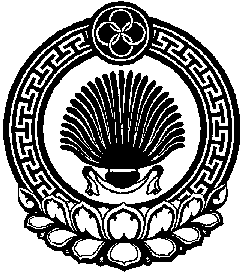 РЕШЕНИЕ           Собрания депутатовГородовиковского городскогомуниципального образованияРеспублики КалмыкияПятого созываРасчет базовой ставки  годовой платы за одно место на одной опоре наружного уличного освещенияРасчет базовой ставки  годовой платы за одно место на одной опоре наружного уличного освещенияРасчет базовой ставки  годовой платы за одно место на одной опоре наружного уличного освещенияРасчет базовой ставки  годовой платы за одно место на одной опоре наружного уличного освещенияРасчет базовой ставки  годовой платы за одно место на одной опоре наружного уличного освещенияРасчет базовой ставки  годовой платы за одно место на одной опоре наружного уличного освещенияРасчет базовой ставки  годовой платы за одно место на одной опоре наружного уличного освещения      руб.      руб.№ ппПоказателиПоказателиОтчетный период 2021гОтчетный период 2021гПлан на расчетный период 2022гПлан на расчетный период 2022гПлан на расчетный период 2022гПлан на расчетный период 2022гПримечаниеПримечаниеПримечание№ ппПоказателиПоказателипланфактПлан на расчетный период 2022гПлан на расчетный период 2022гПлан на расчетный период 2022гПлан на расчетный период 2022гПримечаниеПримечаниеПримечание1223455556661Затраты на оплату труда(электрик+водитель автогидроподъемника)Затраты на оплату труда(электрик+водитель автогидроподъемника)319563.00395049.00355112.00355112.00355112.00355112.002Отчисления во внебюджетные фондыОтчисления во внебюджетные фонды96508.00119305.00107244.00107244.00107244.00107244.003Затраты на материалы(лампочки)Затраты на материалы(лампочки)28200,0044805,0044805,0044805,0044805,004затраты на эксплуатацию машины(запчасти)затраты на эксплуатацию машины(запчасти)35000,0035000,0035000,0035000,0035000,006затраты на ГСМзатраты на ГСМ33970,003936039360393603936078Всего расходовВсего расходов416074.00514358.00501716.00501716.00501716.00501716.009Количество опор, числящиеся на балансе (шт)Количество опор, числящиеся на балансе (шт)878787878710Стоимость эксплуатации объектов уличного освещения. руб./ед. в годСтоимость эксплуатации объектов уличного освещения. руб./ед. в год5912,165766,855766,855766,855766,8511Стоимость эксплуатации объектов уличного освещения. руб./ед. в месяцСтоимость эксплуатации объектов уличного освещения. руб./ед. в месяц492,68662,90662,90662,90662,9012Стоимость размещения ЛС в месяц ( 20% от стоимости эксплуатации опор))Стоимость размещения ЛС в месяц ( 20% от стоимости эксплуатации опор))132,58132,58132,58